Version control 	v1 300619			V2 050719			V3 180719			V4 220719			V5 230719			V6 11/10/19Document issued to Staff on: 	 14th October 2019PURPOSEThe purpose of the Scheme of Delegation is to agree the level at which decisions can be taken. Clearly states when certain decisions cannot be taken below this level, and this is the level at which decisions of this kind will be taken. It does not imply however, that decisions are taken in isolation and without consultation. Staff at all levels are expected to adhere to this Scheme of Delegation, unless there is an exceptional reason why not.  Deviation should only be agreed by the Deputy Director Children’s Social Care.The monitoring of decision making to ensure standards are met remains the responsibility of the line managers.  The document does not replace Torbay Council’s Financial Scheme of Delegation which is the document that you must refer to for detailed advice nor does the document replace our Tri-x or HR procedures, both are available on the intranet and must be referred to for detailed guidance.  POLICYThe Scheme of Delegation has been drafted to comply with the Financial Regulations and Standing Orders of Torbay Council as well as providing clarity for Social Care Managers and Practitioners around decision making.2.2	It is informed by the requirements of relevant legislation, including:Children Act 1989Children (Leaving Care) Act 2000Children Act 2014Freedom of Information Act 2000Education Act 1966Crime and Disorder Act 2003Anti-Social Behaviour Act 2003Ensuring Regular School Attendance – guidance on the legal measures available to secure regular school attendance DfE) 2003Guidance on Education-Related Parenting Contracts, Parenting Orders and Penalty Notices (DfE) 2005Education and Inspections Act 20062.3	In support of the Scheme of Delegation two further documents have been developed to enhance management grip and oversight of practice.  At Appendix 1 is a framework for communicating key events, decisions or planning changes to ensure managers have greater situational awareness as part of the work to stabilise the service as the basis for sustained improvement.2.4	Appendix 2 sets out a framework for management oversight of key decisions /plans /transition paths around defining service elements.  This has been articulated to ensure there is no delay in decision making for children and young people and due to the need to enhance management grip, oversight of decision making and ensure clarity at all levels about where decision making sits.AUTHORITY TO VARY ANY PROCEDURE 3.1	Children’s Social Care Leadership Team (CSCLT) can recommend in-year changes, liaising with the Deputy Director Children’s Social Care for final approval.  The Head of Business Support will ensure the Scheme of Delegation is subject to annual approval by Children’s Services Senior Leadership Team (CSLT) with a schedule of all the changes made during the year.  Financial Scheme of Delegation – Children’s Social CareThe Children’s Social Care Scheme of Delegation details general and specific accountabilities and the responsible officer. Appendix 1:  Management Communication Framework Appendix 2:  Head of Service, Service Manager and Team Manager Oversight of Key Decision PointsMASH /Single AssessmentSpecialist Services Early Help and Targeted Services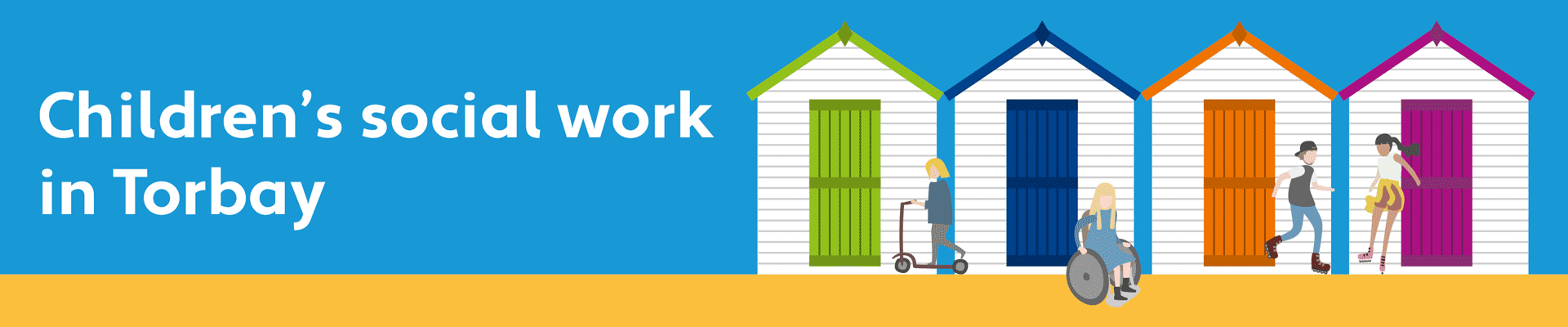 Children’s Social Care Services Operational and Financial Scheme of Delegation Children’s Social Care Services Operational and Financial Scheme of Delegation Children’s Social Care Services Operational and Financial Scheme of Delegation Children’s Social Care Services Operational and Financial Scheme of Delegation Children’s Social Care Services Operational and Financial Scheme of Delegation DATE:  October  2019 October  2019 October  2019EFFECTIVE DATE: October 2019 October 2019 October 2019ISSUED BY:Nancy MeehanNancy MeehanNancy MeehanCONTACT:Nick HollinsNick HollinsNick HollinsSIGNED:Nancy MeehanNancy MeehanNancy MeehanDESIGNATION:Deputy Director Children’s Social CareDeputy Director Children’s Social CareDeputy Director Children’s Social Care YOU SHOULD ENSURE THAT:-this procedure will be entered onto TRI-X YOU SHOULD ENSURE THAT:-this procedure will be entered onto TRI-X YOU SHOULD ENSURE THAT:-this procedure will be entered onto TRI-X YOU SHOULD ENSURE THAT:-this procedure will be entered onto TRI-X YOU SHOULD ENSURE THAT:-this procedure will be entered onto TRI-XAccountabilitiesResponsible OfficerProcedure Ref.Financial CeilingFinancial CeilingPersonnelPersonnelPersonnelPersonnelPersonnel1.1Staff Selection (must be within establishment of workforce plan and budget and, during the operation of a vacancy freeze with the express approval of CSMT both the DSC and the Chief Executive) Staff Selection (must be within establishment of workforce plan and budget and, during the operation of a vacancy freeze with the express approval of CSMT both the DSC and the Chief Executive) Staff Selection (must be within establishment of workforce plan and budget and, during the operation of a vacancy freeze with the express approval of CSMT both the DSC and the Chief Executive) Staff Selection (must be within establishment of workforce plan and budget and, during the operation of a vacancy freeze with the express approval of CSMT both the DSC and the Chief Executive) Staff Selection (must be within establishment of workforce plan and budget and, during the operation of a vacancy freeze with the express approval of CSMT both the DSC and the Chief Executive) Approval for new postsEcan process signed by AD/DD, DCS, Finance, HR and CEXHR ProceduresVariation to EstablishmentEcan process signed by AD/DD, DCS, Finance, HR and CEXHR ProceduresWithin budgetWithin budgetSign off of ECAN for vacant established post Ecan process signed by AD/DD, DCS, Finance, HR and CEXHR ProceduresPermission to advertise and recruitHOS (Ecan process signed by AD/DD, DCS, Finance, HR and CEX) HR ProceduresAgency staff to backfill vacancy Ecan process signed by AD/DD, DCS, Finance, HR and CEXHR ProceduresWithin budgetWithin budgetOvertime costsStaffing Budget Holder, and in accordance with HR policy HR ProceduresWithin budgetWithin budgetAction following a DBS check where a positive disclosure is madeAppointing Manager  / if question, risk assessment by HOS seeking approval from Assistant Director and guidance from HR HR Policy & Guidelines1.2Staff TrainingExternal training courses (inclusive of travel and expenses)Away Day expensesInternal training coursesBusiness UnitsChildren & Families (Social Care)Head of Service/Service Manager to sign off request and Strategic Workforce Manager to agree budget (via Workforce Development Group and relevance of training/course/cost).  If more than £1k a learning agreement is required.HR Procedures£1,500Within budgetWithin budgetWithin budgetWithin budget£1,500Within budgetWithin budgetWithin budgetWithin budget1.3Disciplinary ProceduresDisciplinary ProceduresDisciplinary Procedures on HR pages / intranetDisciplinary Procedures on HR pages / intranetInformal DiscussionLine Manager with guidance from HR if requiredDisciplinary Procedures on HR pages / intranetDisciplinary Procedures on HR pages / intranetDisciplinary Procedures on HR pages / intranetDisciplinary Procedures on HR pages / intranetFirst Written Warning Line Manager or other appropriate manager as delegated Panel: Manager who reports direct to CSMT member (e.g HOS) and guidance from HR who may/may not be presentDisciplinary Procedures on HR pages / intranetDisciplinary Procedures on HR pages / intranetFinal Written Warning Line Manager or other appropriate manager as delegated Panel: HR Officer, CSCLT member Disciplinary Procedures on HR pages / intranetDisciplinary Procedures on HR pages / intranetDismissal StageLine Manager or other appropriate manager as delegated Panel:  Assistant Director, CSCLT member and HRDisciplinary Procedures on HR pages / intranetDisciplinary Procedures on HR pages / intranetAppealLine Manager or other appropriate manager as delegated First Written Warning Panel: HOS and HRFinal Written Warning Panel: Assistant Director/Deputy Director, CSMT member and HRDismissal Panel: AD/DD/DCS, HOS and HR Appeal Panel: Dismissing Officer and HR Final Appeal Panel: Members / Dismissing Officer & HRDisciplinary Procedures on HR pages / intranetDisciplinary Procedures on HR pages / intranetSuspensionHOS only after advice from HR and agreement from AD/DD or DCSDisciplinary Procedures on HR pages / intranetDisciplinary Procedures on HR pages / intranetEmployees in Probation PeriodStep 1: Line Manager only with guidance from HRStep 2: Manager who reports direct to CSCLT member and HRAppeal against Step 2: Assistant Director/Deputy Director and HRDisciplinary Procedures on HR pages / intranetDisciplinary Procedures on HR pages / intranet1.4Capability Procedure (Performance)Capability Procedure (Performance)Capability  / Grievance Procedures on HR pages / intranetLeave Arrangements Policy on MyView   Leave Arrangements Policy on MyView   Informal DiscussionLine Manager Capability  / Grievance Procedures on HR pages / intranetLeave Arrangements Policy on MyView   Leave Arrangements Policy on MyView   Initial Formal Meeting/Formal review MeetingLine Manager   only with guidance from HRCapability  / Grievance Procedures on HR pages / intranetLeave Arrangements Policy on MyView   Leave Arrangements Policy on MyView   FinalHOS + HRCapability  / Grievance Procedures on HR pages / intranetLeave Arrangements Policy on MyView   Leave Arrangements Policy on MyView   1.5GrievanceGrievanceCapability  / Grievance Procedures on HR pages / intranetLeave Arrangements Policy on MyView   Leave Arrangements Policy on MyView   Informal StageLine Manager following discussion with HRCapability  / Grievance Procedures on HR pages / intranetLeave Arrangements Policy on MyView   Leave Arrangements Policy on MyView   Formal – Stage 2Line Manager or Senior Manager not previously involved with guidance from HRCapability  / Grievance Procedures on HR pages / intranetLeave Arrangements Policy on MyView   Leave Arrangements Policy on MyView   1.6AppealsAppealsCapability  / Grievance Procedures on HR pages / intranetLeave Arrangements Policy on MyView   Leave Arrangements Policy on MyView   Appeals – Warning2 x Managers more senior than at disciplinary stage + 1 x HRCapability  / Grievance Procedures on HR pages / intranetLeave Arrangements Policy on MyView   Leave Arrangements Policy on MyView   Appeals – Dismissal (misconduct only)DCS and HR  Capability  / Grievance Procedures on HR pages / intranetLeave Arrangements Policy on MyView   Leave Arrangements Policy on MyView   Final Appeal PanelMembers, Dismissing Officer, HR Capability  / Grievance Procedures on HR pages / intranetLeave Arrangements Policy on MyView   Leave Arrangements Policy on MyView   1.7LeaveLeaveCapability  / Grievance Procedures on HR pages / intranetLeave Arrangements Policy on MyView   Leave Arrangements Policy on MyView   Annual leave (as per policy)Line ManagerCapability  / Grievance Procedures on HR pages / intranetLeave Arrangements Policy on MyView   Leave Arrangements Policy on MyView   Carry over annual leave above corporate policy carry forward(Maximum 5 days in special circumstances)DCSCapability  / Grievance Procedures on HR pages / intranetLeave Arrangements Policy on MyView   Leave Arrangements Policy on MyView   Compassionate leave up to 5 days maximum  Line Manager / Team Manager Capability  / Grievance Procedures on HR pages / intranetLeave Arrangements Policy on MyView   Leave Arrangements Policy on MyView   Any extension to paid Compassionate Leave outlined above DCS with advice from HRCapability  / Grievance Procedures on HR pages / intranetLeave Arrangements Policy on MyView   Leave Arrangements Policy on MyView   Unpaid leaveHOSCapability  / Grievance Procedures on HR pages / intranetLeave Arrangements Policy on MyView   Leave Arrangements Policy on MyView   Career BreakHOS and Assistant Director Capability  / Grievance Procedures on HR pages / intranetLeave Arrangements Policy on MyView   Leave Arrangements Policy on MyView   Time off for Public Duties HOSCapability  / Grievance Procedures on HR pages / intranetLeave Arrangements Policy on MyView   Leave Arrangements Policy on MyView   1.8MiscellaneousMiscellaneousAuthorisation for ID cardsTeam Manager Additional payments – acting upHOS in consultation with ADHR procedureProvision of Employment ReferenceLine Manager to provide/signed off by Service ManagerAppraisal Judgment Line ManagerEarly retirement and access to pension/flexible retirementCSMT, in accordance with Corporate approvals final approval Chief ExecutiveApproval of travel claimsLine ManagerHR procedureRequest payment for Eyesight TestLine ManagerHR procedureFinanceFinanceFinanceFinanceFinance2.1Contracts with Outside Bodies, e.g. Limited Companies and ConsultantsContracts with Outside Bodies, e.g. Limited Companies and ConsultantsContracts with Outside Bodies, e.g. Limited Companies and ConsultantsContracts with Outside Bodies, e.g. Limited Companies and ConsultantsContracts with Outside Bodies, e.g. Limited Companies and Consultants2.2Tenders for ContractsTenders for ContractsRules of tenders included in Financial ProceduresUp to £10,000 (1 quotation)Director, Assistant Director or authorised deputies In consultation with corporate procurement team Procurement procedureUp to £10,000 (NB, excludes placement of an individualUp to £10,000 (NB, excludes placement of an individualContract where total value is from £10,001 up to £50,000  (three quotes) Director, Assistant Director or authorised deputies In consultation with corporate procurement teamProcurement procedureUp to £50000 (NB, excludes placement of an individual)Up to £50000 (NB, excludes placement of an individual)Contract where total value is above £50,001  (min. 3 tenders)  Director, Assistant Director or authorised deputies In consultation with corporate procurement teamCouncils Standing OrdersAbove £50,000 up to (social Services contracts £625,000 (NB, excludes placement of individual)Above £50,000 up to (social Services contracts £625,000 (NB, excludes placement of individual)2.3Departmental Financial Management including Budget MonitoringDepartmental Financial Management including Budget MonitoringFinancial Scheme of Delegation 2.4Service AreasService AreasService AreasService AreasService Areass.17: One off or cumulative expenditureTeam Manager Financial Scheme of DelegationUp to £300 in any one transaction not repeatable to the same family twiceUp to £300 in any one transaction not repeatable to the same family twices.17: All cumulative expenditureService Manager Financial Scheme of DelegationOver £300 and or payment to family already in receipt of two previous paymentsOver £300 and or payment to family already in receipt of two previous paymentsApproval of Care Package Chair of Access to Resources Panel Financial ProceduresUp to £5,000 one off or cumulativeUp to £5,000 one off or cumulativeApproval of Care PackageAssistant Director Children’s SafeguardingOver £5,000 per weekly placement one off or cumulativeOver £5,000 per weekly placement one off or cumulative2.5Write Off’sWrite Off’sWrite Off’sWrite Off’sWrite Off’sWrites off up to £1000Assistant Director/Deputy DirectorUp to £1,000Up to £1,000Writes off over £1000 and up to £5,000DCS and Head of Finance   Over £1,000 up to £5,000Over £1,000 up to £5,000Writes off over £5,000 and up to £50,000Joint report from Director and HOF for approval by Executive MemberOver £5,000 up to £50,000Over £5,000 up to £50,000Writes off above £50,000 Joint report from Director and HOF for approval by Chief ExecutiveAbove £50,000Above £50,0003.FinanceFinanceFinanceFinanceFinanceAll payments must be made in accordance with Financial Regulations.  All payments must be made in accordance with Financial Regulations.  All payments must be made in accordance with Financial Regulations.  All payments must be made in accordance with Financial Regulations.  All payments must be made in accordance with Financial Regulations.  3.1Approval for legal costs and independent assessmentsChair of Legal Gateway Panel3.2Approval of various allowances, e.g. adoption, SGO, CAO, etc.Via Access to Resources Panel3.3Family time for Children in Care (otherwise known as contact)Team Manager Financial SODUp to £300 Up to £300 3.4Family time for Children in Care (otherwise known as contact)Service Manager Financial SOD Over £300  Over £300  3.5Authorisation of cost of secure placementDCS/Assistant Director / Secure Panel 3.6Petty Cash Team ManagerHead of Finance £100 £100 4Legal Legal Legal Legal Legal 4.1 Decision to seek legal advice from Legal SectionTeam Manager after discussion with Service Manager4.2Decision to enter PLOvia Legal Gateway Panel4.3Instruction to Solicitor in Proceedings Service Manager 5Complex NeedsComplex NeedsComplex NeedsComplex NeedsComplex Needs5.1Complex Needs – Shared Funding 
(NB: excludes OOA placements – see 7.13)Chair of Complex Needs Panel5.2 Assessment (including continuing care) Care Manager Adult Services /Social Worker in consultation with Team Manager5.3 Negotiation with Health to gain agreement in principleHead Of Service;  Delegated to Service Manger 5.4 Negotiations with other Agencies re Funding.  Dispute with outcomeHead of Service5.5 Transition of children with complex need including post 18 year funding.  Transition Meeting via Access to Resources Panel 5.6Aids and Adaptations (Children in Care and CWD)Service Managers  up to £1000.00 – HOS above £1000.00 HOS/Panel with accompanying documentation (audit trail) or in emergency HOS   over £1000.00£1000.00 for Team Managers and above HOSOver £1000.00£1000.00 for Team Managers and above HOSOver £1000.006Children’s Social Care Practice AccountabilitiesChildren’s Social Care Practice AccountabilitiesChildren’s Social Care Practice AccountabilitiesChildren’s Social Care Practice AccountabilitiesChildren’s Social Care Practice Accountabilities6.1Decisions on outcome of referrals and assessmentsTeam Manager 6.2Sign off s47 Service Manager6.3Responsibility to assess case Case Holder, with management oversight from Team Manager6.4Responsibility to call a child's care planning or review meeting and chairing of pre admissions to care planning meetingTeam Manager 6.5abChairing a CIN meetingChairing a Care Planning meetingSocial Worker but Team Manager at 16 weeksTeam Manager6.6Chairing of Core GroupsTeam Managers initial.  TM/SW every other one thereafter6.7Chairing of Legal Gateway PanelHead of Service6.8Chairing of PLO meetingsTeam Managers6.9Agreeing to accommodate a child with parental consentVia Access to Resource Panel or AD/DD in the case of an emergency with Service Manager/Head of Service Recommendation6.10Agreement to a residential placementDCS via Access to Resource Panel or AD/DD in the case of an emergency with Service Manager/Head of Service Recommendation6.11aAgreement to change a placement where increase in cost will be incurredDCS via Access to Resource Panel or AD in the case of an emergency with Service Manager/Head of Service Recommendation6.11 bAgreement to change a placement where no increase in cost will be incurredVia Access to Resource Panel or AD in the case of an emergency with Service Manager/Head of Service Recommendation6.12Agreement to discharge a child who is accommodated under Section 20, 1989 Children ActHead of Service6.13Decision to apply for an EPO (Emergency Protection Order)Head Of Service following strategy discussion.  In exceptional circumstances, where delay would place the child at risk, delegated to Service Manager6.14Decision to initiate care proceedings in any courtHead Of Service via Legal Gateway Panel.  In exceptional circumstances, where delay would place the child at risk delegated to Service Manager.6.15Signing of applications to courtSigning of care plans to courtTeam ManagerTeam Manager 6.16Endorsing initial and final care plansService Manager6.17Court directed placements Emergency authorisation to place paperwork required. Approved in retrospect via notification to Access to Resources Panel within one week. Financial SOD6.18Decision to apply for discharge of care orderTeam Manager following CLA Review and appropriate consultation with Service ManagerCLA Procedures6.19a        bMonitoring care plans of Looked After ChildrenMonitoring care plans of  non-Looked After ChildrenTeam Manager of Caseholder and Independent Reviewing OfficersCaseholder and Team Manager6.20 aAgreement to ‘Needs and Outcomes’ search externally for a residential placementDCS via Access to Resources PanelAssistant Director DD in emergencies only but must have sight of all relevant paperwork6.20 bAgreement to ‘Needs and Outcomes’ search externally for a non-residential placementVia Access to Resources PanelAssistant Director DD in emergencies only but must have sight of all relevant paperwork6.20 cAgreement to placement with ISPsHead of Service6.20 dAuthority to terminate or suspend placement as a consequence of challenging behaviourHead of Service6.21abTo ensure statutory reviews of CLA are carried out as per Departmental policyAuthority to postpone a CLA Review beyond statutory time limitsIndependent Reviewing Officer & Team ManagerIndependent Reviewing Officer with Child’s Head Of Service6.22To chair statutory reviews of CLAIndependent Reviewing Officer6.23Carrying out of statutory visits for CLACaseholder6.24Ensuring statutory visits have taken place in accordance with legislationTeam Manager6.25Missing children : notifying policeMissing children : over 24 hoursMissing children : over 72 hoursMissing children : (decision to inform media)Team Manager / Delegated to Social Worker.  Team Manger and Service Manager.  Exploitation Manager/Co-ordinator to be informedTeam Manger and Service Manager.  Head of Service to inform Assistant Director/DD and Exploitation Manager/Co-ordinator to be informed Assistant Director/DD/DCS Practice Guidance for Children/Young People Missing from Home/Care and Education in Torbay6.26Charing of Complex Strategy Meetings Relevant Head of Service6.27Death of a child in carenotifying the Director, Director OR AD will notify the lead member. notifying the Assistant Director/DD and HOS  Team ManagerHOS YOT/ IYSS notifying Ofsted/HOS QA / Assistant Director/DDAssistant Director/DD or Head of ServiceHead of ServiceHOS Quality AssuranceHead of Business Support 6.28Children Looked After.  (NB: refer to out of hours service re. foster care)
Consent to: immunisation/ vaccination  (e.g. meningitis) Consent to emergency treatmentConsent to surgeryConsent to contraceptive treatmentConsent to high risk medical treatment Note if a general anaesthetic is required DCS delegation to AD/DDParent and/or Carer/Social Worker
Parent and/or Carer/Social Worker
Parent and/or Carer/Social Worker
Parent and/or Carer/Social WorkerParent and/or Carer/Social WorkerParent and/or Carer/Assistant Director/DD6.29Consent to marriage of CLA or Care OrderParent and/DCS following consultation with Team Manager 6.30Consent to termination of pregnancy and HIV testing of CLAParent and/or Team Manager in consultation with young person (Fraser competent) Head of Service informed If not Fraser competent, seek legal advice immediately.6.31Signing a passport application of CLASocial Worker (applicant signatory)Service Manager (counter signatory)6.32Authorising a trip abroad for CLAHead of Service6.33Letter authorising child to leave countryHead of Service6.34Authorising request for DBS checks on children’s carersTeam Manager/Line ManagerHR Procedure on DBS Checks6.35Informing Ofsted re. DBS checkAssistant Director/DDNB Decisions in respect of children who are the subject of Court Proceedings (Civil or Criminal) are not delegated within the department as they remain within the jurisdiction of the Court. Children on a Care Order are those who are on a Care Order to Torbay Council.NB Decisions in respect of children who are the subject of Court Proceedings (Civil or Criminal) are not delegated within the department as they remain within the jurisdiction of the Court. Children on a Care Order are those who are on a Care Order to Torbay Council.NB Decisions in respect of children who are the subject of Court Proceedings (Civil or Criminal) are not delegated within the department as they remain within the jurisdiction of the Court. Children on a Care Order are those who are on a Care Order to Torbay Council.NB Decisions in respect of children who are the subject of Court Proceedings (Civil or Criminal) are not delegated within the department as they remain within the jurisdiction of the Court. Children on a Care Order are those who are on a Care Order to Torbay Council.NB Decisions in respect of children who are the subject of Court Proceedings (Civil or Criminal) are not delegated within the department as they remain within the jurisdiction of the Court. Children on a Care Order are those who are on a Care Order to Torbay Council.6.36Case allocation/closureTeam Manager / ATM6.37Authority to place looked after children at home or with person who has parental responsibility.Head Of Service (Placement of Children with Parents Regulations)6.38Authority to place siblings separately long term in foster placementService Manager following "sibling separation meeting" and subject to agreement of fostering service decision maker and consultation with IRO and with a Together or Apart Assessment6.39Authority to place siblings separately short termService Manager in consultation with Team Manager  and IRO6.40Authority to place children separately where Adoption is the plan(Adoption Agency Decision Maker) in consultation with IRO6.41abAgreement to suspend contact (child on Care Order Section 34(6) Children Act 1989Notification of all persons concernedService Manager with legal advice for up to 7 days.  Will then have to go to court.Team Manager with legal staff  6.42Contact at discretion of Local AuthorityTeam Manager following LAC Review7Agency Decision Making 7.1Fostering:   approving of Fostering Panel minutes Service Manager Fostering 7.2Oversight / approval of new foster carer household Service Manager Fostering 7.3Approval of foster carer annual review minutes Head of Service/ Service Manager Fostering7.4Foster care exceptions Head of Service /Service Manager Fostering7.5Connected person temporary approval as foster carers (Reg. 24)  Head of Service 7.6Agreement for Specific Child Support / transition Payment (in addition to fostering allowance) Head of Specialist Services / Fostering Team Manager Additional Tier 1 £224Tier 2 £301Tier 3 £400 Additional Tier 1 £224Tier 2 £301Tier 3 £400 7.7Adoption:  Children’s plans for adoption (including Foster to Adopt)HOS for adoption (delegated by ADM)Head of Specialist Services7.8Change to child’s plan for adoption Permanence Panel then Head of Service 7.9Adopter approval and panel matches / business (e.g. disruptions) Adoption Panel then ADM (Assistant Director)7.10Secure Accommodation7.11Making application to Assistant Director for Secure AccommodationTeam Manager, having taken advice from HOS7.12Authority to endorse secure applicationAssistant Director may be delegated to HOS7.13Chairing of Secure Panel DCS / can be delegated to Assistant Director 7.114Agreement for emergency 72 hour secure bed application AD approval but secure panel / court date required before end of 72 hour period. Children Act regulations 8Child Arrangement Orders   8.1Departmental agreement to apply for Children Arrangement Orders/ SGOAD9Child Protection Plans 9.1Subject child not being seen in first 24 hoursTeam Manager to provide a rationale on case file as to not being seen but has to be agreed and signed off by Service Manager. Safeguarding Children Policy9.2Subject child not being seen within 10 days of Conference Team Manager to provide a rationale on case file as to not being seen but has to be agreed and signed off by Head of Service.Safeguarding Children Policy9.3Decision to reconvene ICPC within 24 months of previous de-planHead of Service Safeguarding Children Policy9.4Decision to initiate Section 47 EnquiryTeam ManagerSafeguarding Children Policy9.5Decision to call Initial Child Protection Conference following Section 47 enquiryService ManagerSafeguarding Children Policy9.6Decision not to call Initial Child Protection Conference following Section 47 enquiryService Manager9.7Chairing of Initial Child Protection ConferencesIndependent Reviewing Officer9.8Chairing of Review Child Protection ConferencesIndependent Reviewing Officer9.9Delay of Child Protection Conference/Review beyond timescalesThere will be no approvals given10Disabled Children’s Services 10.1Approval of  care plan and allocation of resources including Direct Payment Team Manager CWD10.2Agreement for Direct Payment up to £2000 in cumulative amounts  Over £2000 Service ManagerHead Of Service11Care Leavers Service 11.1Payments to care leavers Team Manager IYSS/YOT YOT / IYSSUp to £1000 Up to £1000 11.2Payments to care leavers Service Manager Over £2000Over £200011.3 Care Leavers allowance for independence Service Manager can be delegated to Team Manager11.4Care Leavers emergency payments (up to £400)Service Manager Care Leavers Finance Booklet  £400£40011.5Care Leavers emergency payments (above £400)Team Manager, in consultation with Service Manager.  Retrospective approval by Head Of Service is permitted when it relates to housing costs, and there has been insufficient time to obtain these approvals in advance.Care Leavers Finance Booklet  Balance available of the authorised imprest accountBalance available of the authorised imprest account11.6Leaving Care GrantService Manager  IYSS Entitlements  Up to £2000Up to £200011.7Equipment for further education Service Manager 11.8Agreement to ‘Staying Put’Head of Service/AD12Professional Standards 12.1Responsibility to maintain professional standards and disciplineAll staff13Financial13.1Approval of travel claimsTeam Manager13.2Approval of orders for equipmentTeam Manager13.3Approval of travel claims for CPDTeam Manager 13.4Responsibility to ensure balanced budgetHOS 13.5Decision to write off equipmentHead of Business Support13.6Approval of application for courses and fundingIn line with Workforce Development Plan and Personal Development Plans.  Head of Service/Service Manager to sign off Request and Strategic Workforce Manager to agree budget (via Workforce Development Group and relevance of training/course/cost) If more than £1k a learning agreement is required. Within budgetWithin budgetReporting to DCS /DD / Assistant Director Reporting to DCS /DD / Assistant Director By whom Child death, open case or closed case Immediately HOS / SM/TM Child death: unknown child where abuse or neglect is suspectedImmediately HOS / SM/TMSignificant or serious injury which child is unlikely to recover from Immediately HOS / SM/TMAllegation against staff member Within one working day LADO / HOS Safeguarding and QA Significant or serious misconduct / grievance  Immediately HOS / TM/SMMedia enquiries Same dayHOS / TM/SMChild missing after 24 hours: CP / LAC  (whereabouts unknown) Next working day HOS / TM/SMChild missing after 72 hours: unknown  (whereabouts unknown)  Immediately  HOS / TM/SMPrevent:  referral of a child to Prevent / Channel panel Looked after child / child on CIN / CP plan Next working dayHOS / TMYouth Justice CSSPI reportImmediatelyYOT ManagerTrafficked child: UASC or looked after child status Next working dayHOS / TM/SMIssues of Unallocated cases Within one working dayHOS / TM/SMCases unallocated within one week Working day 6 HOS / TM/SMCompliments/Complaints re: service provision received from other organisations / agencies Within 5 daysService Manager/Head of Business SupportStaff Health & Safety serious injury Within one working dayHOS / Line Manager in consultation with Head of Business SupportLegal threat to authority / Judicial review ImmediatelyHOS / Line Manager Principal SolicitorOut of timescale CPC or LAC review Same day HOS Safeguarding and QA Re-referral into MASH within 3 months Within one working dayTM / ATMICPC within 24 months of a previous CP Plan Next working day SARS Business SupportCPC / LAC Review likely to be out of timescaleWithin the week before due date   SARS Business SupportReporting to Head of Service  (as above)Reporting to Head of Service  (as above)By whom Statutory visits not within timescale 1 day out of timescale TM / ATMInadequate Audit Finding Same working dayAuditorOutstanding Audit findings Within 5 daysAuditor Audit unable to be  completed within timescale Week before due date Auditor Complaint Response At timescale or beforeResponse author Proceedings / court reports not filed within timescale Immediately issue known Report author / TM  / Senior Solicitor  Court proceedings out of timescale and/or change of plan Immediately issue knownCase holding SW/ TM  / Senior Solicitor LAC arrangements Risk of placement break downChildren with potential risk of 3rd movePlacement move Respite placements over 8 days or 70 cumulative days Family & Friends placementCLA no school placement Access to Resources PanelImmediately issue knownTeam Manager / Virtual Head Business SupportCare Planning: approved / signed off At completion Team Manager – Service Manager to endorseMulti Agency Meetings: MARAC / MAPPA:  non-attendance must be covered – inform your HOS / HOS QA to ensure cover arrangedImmediately issue knownAttending staff member / managerAllegation re: foster carer:  HOS agrees move of child; level of investigation Immediately issue knownTM / ATMRecommendation to end CP Plan at first review  Supervision prior to period endTM / ATMUnresolved professional dispute / escalation re: Independent Chair / SW disagreement on CP plan / Ending Plan.  HOS to resolve with Head of Service Safeguarding and QAImmediately issue knownTM / ATMProfessional dispute / escalation re: partner dispute regarding service delivery decision e.g. close case / refusal of CP approach HOS Safeguarding and QA to resolve in line with TSCP Escalation Policy Immediately issue knownTM / ATMCare Proceedings:  expectation that proceedings will be filed within 2 weeks of decision.  Informed if otherwise Service ManagerImmediately issue knownTM / ATMRelevant Solicitor / Senior Solicitor Expectations   (HOS) Expectations   (HOS) Expectations   (HOS) Issue Action Timescale MP, Member or complaint via DCS Draft response completed, overview by AD/DD  within 5 working days  Complaint by parent / childDraft response completed, overview by AD/DD  within 10 working days  Case file audits HOS responsible for all audits expected from relevant service area By timescale – in QA FrameworkSupervision file audits HOS responsible for  audits of Team Manager supervision records from service areaSix monthly:  May November Placement in year tracker meeting Via Access to Resources panel via relevant HoSWeekly Budget meetings HOS to attend finance /  budget meeting Monthly meetingCover Arrangements HOS responsible for ensuring adequate cover is in place to meet the needs of their service area HOS responsible for ensuring adequate cover is in place to meet the needs of their service area All  Staff All  Staff All  Staff Annual leave (see HR Policy)A/L to be agreed in advance of booking TM’s and ATM’s should not have A/L at the same timeA/L should be booked on ‘My View ‘A/L to be agreed in advance of booking TM’s and ATM’s should not have A/L at the same timeA/L should be booked on ‘My View ‘Sickness absence (see HR Policy) (first day)All staff to phone and speak to Line Manager on first day of sickness Staff must not leave a message with business support, another team member or Manager. All staff to phone and speak to Line Manager on first day of sickness Staff must not leave a message with business support, another team member or Manager. Sickness absence (see HR Policy) (subsequent  days) If self-certifying, individuals must call Line Mananger within 30 minutes of normal start time on the first day and after 3 continuous sick days if not returning on the 4th day of absence to update and advice including date of return. If self-certifying, individuals must call Line Mananger within 30 minutes of normal start time on the first day and after 3 continuous sick days if not returning on the 4th day of absence to update and advice including date of return. Flexi (see HR Policy)Flexi will only be approved if it has been built up whilst in the office or with clients NOT working at home If a specific piece of work is required to be completed at home, the HOS must approve first. Flexi must be booked in advance and NOT on the day.A maximum of 18.5 hours may be accrued in credit and a maximum of 7.4 hours may be accrued in debit.  Debit balances must be brought up to 0 hours ideally within the following fortnight and no longer than 4 weeks.Flexi will only be approved if it has been built up whilst in the office or with clients NOT working at home If a specific piece of work is required to be completed at home, the HOS must approve first. Flexi must be booked in advance and NOT on the day.A maximum of 18.5 hours may be accrued in credit and a maximum of 7.4 hours may be accrued in debit.  Debit balances must be brought up to 0 hours ideally within the following fortnight and no longer than 4 weeks.Working From Home WAH should be approved in advance for completion of a specific piece of work.  Service delivery is a priority & WAH can be refused or rescinded (WAH policy)WAH should be approved in advance for completion of a specific piece of work.  Service delivery is a priority & WAH can be refused or rescinded (WAH policy)TM  availability TM should be available to staff by telephone when in work but off site.  Court attendance may require cover arrangements TM should be available to staff by telephone when in work but off site.  Court attendance may require cover arrangements Meetings Team Meetings must be prioritised by all staffMeetings should be attended promptly, ready to begin at the time allotted.    All members should be ‘present’, i.e. Not working on IPADs or Phones. Team Meetings must be prioritised by all staffMeetings should be attended promptly, ready to begin at the time allotted.    All members should be ‘present’, i.e. Not working on IPADs or Phones. Duty Rota’s:  Important to ensure that duty is covered, any difficulties report to TM for immediate resolution Important to ensure that duty is covered, any difficulties report to TM for immediate resolution Training / Development activities If committed, training must be attended unless the Team Manager advises that you return for a case related issue. If cancelling staff must inform line manager and Workforce Development immediately. If committed, training must be attended unless the Team Manager advises that you return for a case related issue. If cancelling staff must inform line manager and Workforce Development immediately. Supervision Supervision is a joint responsibility.  It must be prioritised and both partners must be prepared for the session.  Where cancelled, rebooking must take place immediately Supervision is a joint responsibility.  It must be prioritised and both partners must be prepared for the session.  Where cancelled, rebooking must take place immediately Dress code Staff must dress professionally and appropriately for their role, and to afford respect to our clients..  Footwear should be safe and meet our insurance requirements e.g. no flip flops or loose sandals.  'Court’ expect staff to be dressed professionally to enable the worker to display gravitas and authority.  Staff must dress professionally and appropriately for their role, and to afford respect to our clients..  Footwear should be safe and meet our insurance requirements e.g. no flip flops or loose sandals.  'Court’ expect staff to be dressed professionally to enable the worker to display gravitas and authority.  Contact with Elected Members / MP’s This must be via a HOS.  Any message left for a staff member or TM should be diverted without response.  This must be via a HOS.  Any message left for a staff member or TM should be diverted without response.  Press Office / Media Communication Team (see Corporate Policy)Staff members should not talk directly to the press.  All calls should be forwarded to the Media Comms team.  Contact with the Media / Comms team will be done by AD or DCS unless delegated.  Staff members should not talk directly to the press.  All calls should be forwarded to the Media Comms team.  Contact with the Media / Comms team will be done by AD or DCS unless delegated.  Management OversightWhat needs to be doneWho byOutcomeDecision Making in MASHMASH specific audit tool to be used.6 per TM every month6 to be moderated by HoS every month.Team Managers,QA by Head of ServiceInternal thresholds remain consistent, well understood/applied and therefore children safe at front doorRe-referrals decision makingMASH to be responsible for all re-referral decisions across serviceMASH ManagersAs aboveOutcome of S47 investigationsService Manager to have oversight of sample of cases on regular basis, to sign off and quality assure decision making.Including sample of those not reaching thresholdService ManagerSafe and consistent application of ICPC thresholds in Single Assessment team.Knowledge and application of S47 process ensured.S47 enquiries leading to second period of CP planning within 24 months of closureHead of Service to have oversight and decision making for all casesHead of ServiceEnsure safe and consistent decision making within CP process.Audit activity1 x monthlyTeam ManagersAssistant TM’sRegular case review and consistency of practiceQA of monthly audits4 x monthlyHead of ServiceAudit compliance assured, consistency of audit quality assured and analysis of ongoing practicePersonal/professional supervisions for staff1 x monthly in SAT1 x monthly in MASHTeam ManagersAssistant TM’sEnsure safe and reflective practice available to all staffInitial visits to children to have management oversightAll initial visits in Single Assessment service to be authorised Team ManagersATM’SCompliance with timeliness and quality of initial visits to childrenExemptions of initial visit within 1 day (CP) or 5 day (CIN)SW to record case note 24 hour following successful visit within timescales or on 5th day if not occurred and notify TM and HoS.TM to consider rationale.Head of Service to be made aware of and sign off all exemptions of 5 day visiting.Compliance with practice standard, ensuring children seen in timely mannerImmediate allocation in SASF.  Decision making re UBB where previous Legal ProceedingsService Manager to be chair POEM on ALL such cases.Head of ServiceUBB managed well with good oversight of key decision makingDecision making re all cases where PLO being consideredService Manager to chair all POEMsHead of ServiceAll cases meeting legal threshold have timely and effective oversightAll NAI or injuries to non-ambulant babies referred to serviceHead of Service to have management oversight of initial decision making Head of ServiceAll cases where serious and significant injuries  identified have timely and effective oversightComplex cases including FII, CSE with numerous children, complex child abuse investigation, allegations against a professionalHead of Service to ensure appropriate skilled and experienced social care manager/consultant social worker to chair strategy meetingTeam manager and/or Head of ServiceAll complex cases to have timely and effective management oversightManagement OversightWhat needs to be doneWho byOutcomeIYSS  IYSS  IYSS  IYSS  Risk of custody cases QA case file / sign off CP overlap / sign off Head of ServiceMinimise use of custodySouthwark Sample audit SA Head of ServiceEnsure quality of Single AssessmentsATR  approval / post 18 cost Approval HOS IYSSEnsure budget planningAudit Activity in Care Leavers Service1x per monthTeam ManagerRegular case review and consistency of practiceQA of Audits1x per month in Care Leavers3x per month in YOTSMHead of ServiceAudit compliance assured, consistency of audit quality assured and analysis of ongoing practiceExemption of Care Leavers contact at every 2 monthsApprovalHOS IYSSCompliance with practice standardSuspend Youth Justice National StandardsApprovalTeam ManagersCompliance with practice standard, ensure risk is managed in the communityPathway PlansApprovalTeam ManagersEnsure quality of workUse of Bed and Breakfast accommodationApprovalHOS IYSSMinimise inappropriate accommodation useAsset Plus Assessments and PlansQA and ApprovalTeam ManagersEnsure quality of workPanel reportsQA and ApprovalTeam ManagersEnsure quality planCourt reportsQA and ApprovalTeam ManagersEnsure best outcomesSafeguarding and Quality Assurance Service Safeguarding and Quality Assurance Service Safeguarding and Quality Assurance Service Safeguarding and Quality Assurance Service Management OversightWhat needs to be doneWho byOutcomeEnsure that improvement is embedding Introduce a data set of performance measures Develop a PARIS report that captures agreed data set and monitors compliance with practice standardsMonthly QPRM meetingHead of ServicePARIS TeamHead of Service Head of Performance and head of Safeguarding and Quality AssuranceCultivate data and information for a learning organisation approach across the team Audit ActivityMonthly dip sample/audit CP and CLA plansReview sections of children’s services audits which relate to the service Senior IROHead of safeguarding and Quality AssuranceEffective use of data and auditing to better inform practice Observation of Practice  Annual observation of CP Conferences and CLA Reviews 360 feedback system to ensure that all areas of the multi-agency partnership are able to feedback on the quality of chairing including parents, carers and young peopleHead of Service Chairing is robust, consistent and complies with practice standardsData analysis / serviceuser feedback is used to inform training, learning and serviceimprovementDispute Resolution Process Monthly dip sample/audit of DRPsSenior IROEffective challenge by IRO’s CSE / Missing HOS Chairs TSCB MET Subgroup Develop a PARIS report that captures agreed data set and monitors compliance with practice standardsAnnual thematic audit to look at the quality and impact of return home interviewsHead of Service PARIS TeamHead of Service / CSE Manager/ CoordinatorHead of Service has strategic overview LADO Activity Bi-annual thematic audit of referrals and response Head of Service /LADOData analysis is used to inform training, learning and serviceImprovementLADO response is consistent and complies with practice standards Safeguarding and Supporting FamiliesSafeguarding and Supporting FamiliesSafeguarding and Supporting FamiliesSafeguarding and Supporting FamiliesManagement oversightWhat needs to be doneWho byOutcomeEmbed improvement and compliance.  Sign off CIN and CP statutory visits.Team Manager.Evidence of compliance and quality.Ensure management oversight/frequency of visits at the correct level ie Minimum of CIN - 4 weekly. CP minimum of 2 weekly.Ensure that risks are managed and at an appropriate level ie CIN/CP/Legal intervention.Audit activity1 x monthly unless AD suspends activityTeam managers Assistant TM’s.Regular case review and consistency of practicePersonal/professional supervisions for staff1 x monthlyTeam managersAssistant TM’s.Ensure safe and reflective practice available to all staffEmbed consistency and ensure the child’s plan is progressing.Sign off Core Group minutes and CIN meeting minutes.Team Manager.Safe and consistent application of thresholds throughout the child’s journey.Ensure that a clear rationale for decision making is recorded on the system. Record decision and action to be taken and sign/date stamp to endorse. Team Manager, Service Manager Head of Service.Ensures oversight recorded.Prior to the visit due date, sign off and notify Head of service that the statutory visit will be overdue.Sign off exemptions for CP visits with action plan.Head of Service informed by Performance of all overdue CP/CINService Manager.Agree and have clear knowledge of children not visited when subject to CP planning and why. Receive all CP reviews when recommendation for CP planning is to cease.  Sample analysis of these will be undertakenHead of Service.Provide consistent threshold.QA of monthly audits4 x monthlyHead of Service.Audit compliance assured, consistency of audit quality assured and analysis of ongoing practiceOutcome of S47 investigations.Service Manager to have oversight of sample of cases on regular basis, to sign off and quality assure decision making.Service ManagerSafe and consistent application of ICPC thresholds. Knowledge and application of S47 process ensured.Complex cases including FII, CSE with numerous children, complex child abuse investigation, allegations against a professionalHead of Service to ensure appropriate skilled and experienced social care manager/consultant social worker to chair strategy meetingTeam ManagersService ManagerAll complex cases to have timely and effective management oversightDecision making re: PLO and issuing of proceedings.Service Manager to chair all POEMS.Service Manager.All cases meeting legal threshold have timely and effective oversightAll NAI or injuries to non-ambulant babies referred to serviceHead of Service to have management oversight of initial decision makingHead of Service.All cases where serious and significant injuries identified have timely and effective oversight.Management OversightWhat needs to be doneWho byOutcomeADMAgency decision making functions for fostering  and adoptionHead Of ServiceKnowledge of service quality and management oversightOutcome of S47 investigationsHead of Service to have oversight of sample of cases on regular basis.Head of ServiceSafe and consistent application of ICPC thresholds in Single Assessment team.Knowledge and application of S47 process ensured.Complex casesKey involvement in Complex Cases Panel  (DCT) Head of Service Understanding of placement options for DCHealth partner financial contribution to complex placement costComplex cases including FII, CSE with numerous children, complex child abuse investigation, allegations against a professionalService Manager to ensure appropriate skilled and experienced social care manager/consultant social worker to chair strategy meetingHead of Service to be informed Service ManagerTeam Managers All complex cases to have timely and effective management oversightDecision making re: PLO and issuing of proceedings.Chair Legal Gateway Panel on all cases Service Manager All cases meeting legal threshold have timely and effective oversightAudit activity1 monthly Team Managers / ATM /SM/HoSRegular case review and consistency of practice / understanding ourselves and the quality of staff practice QA of monthly audits4 x monthly  Service ManagerAudit compliance assured, consistency of quality assured along with analysis of practice.Outcome of S47 investigationsService Manager to have oversight of sample of cases on regular basis, to sign off and quality assure decision making.Including those not progressedService Manager Safe and consistent application of ICPC thresholds in DCT / LAC Knowledge assured. Exemptions of initial visit within 1 day (CP) or 5 day (CIN)SW to record case note 24 hour following successful visit within timescales or on 5th day if not occurred and notify TM and SMTM to consider rationale.Service Manager to be made aware of and sign off all exemptions of 5 day visiting.Compliance with practice standard, ensuring children seen in timely mannerExemptionsSign off exemptions for CP visitsService ManagerAgree and have clear knowledge of children not visited when subject to CP planning and why. CIN and CP casenotesSign off CIN (4 weeks) and CP statutory visits (10 days)TMEvidence:  compliance and quality.Ensure management oversight/frequency of visits at the correct level ie Minimum of CIN - 4 weekly. CP minimum of 2 weekly.Ensure that risks are managed and at an appropriate level ie CIN/CP/Legal intervention.Core Group MinutesSign off Core group minutes and CIN meeting minutesTMProvide overview of care plan progression, escalate issues as appropriate.ICPCSign off decisions to go back to ICPC within 24 months of closureHOSOverview of high risk cases in the serviceProfessional and personal Supervision for all staff1 x monthlyTM/SM/HOSEnsure safe and reflective practice available to all staffWhoActionOutcomeManagement OversightWhat needs to be doneWho byOutcomeDecision making re EH/TH Assessments Screen each early help assessment within 24 hours of receiptDecision Recorded Authorised in MASHTM & ATMEvidence:  safety, compliance and quality of assessments received. Thresholds remain consistent, well understood/applied for TAF workingEnsure managementOversight to ensure timely decisions.   Ensure that risks are stepped up to MASHEvery child has an Assessment and plan Additional Information is gathered on child’s assessment where necessary to support case allocation to Lead Agency.  TM & ATM THCase outcomes are clearly recorded post panel decisions  Assessments and plans are created for each EH case requiring TAF InterventionTargeted Help Panel Decisions Cases meeting threshold for targeted intervention are presented at panel weekly. Multi-agency decision on Lead Agency to create TAF plan. Families and professionals clear about outcome of referral/assessment received. TM & ATM present to Panel.Panel decision re allocationAll cases requiring a TAF intervention are allocated to a Lead Agency via the EH Panel. Cases are allocated in a timely way to avoid drift and delay. TAF Reviewing Ensure that open early help cases are progressed by lead agency and reviewed regularly at between 6 and 12 weeks.TM/ATM THPrompt / escalate issues as appropriate.TAF Reviews completed regularly to monitor progress of the family plan.Audit activity1 x monthlyTeam ManagersATM’sRegular case review and consistency of practiceQA of monthly audits4 x monthlyHead of ServiceAudit compliance assured, consistency of audit quality assured and analysis of ongoing practiceQA of direct practice Sign off Supervision Tracker for all case supervision with CCW’sPersonal supervision monthlyTM’s and ATM's Targeted ServicesTM’s and ATM's Targeted ServicesEnsures compliance of processes and delivery model. Avoids drift and delay Ensures case progress or problem solving for stuck cases.QA of IFSS direct practice Hold weekly case tracking meeting to ensure Manager’s oversight and effective planning of cases.TM. ATM & Senior KW’s IFSSPrevent  drift and delayEnsure throughput of casesReduce barriers to effective outcomes Problem solve ‘stuck cases’ with clear actions  Audit Activity Complete monthly case overview and record Manager’s oversightSenior KW’s Ensure compliance with processes and procedures.Ensure quality of practiceReduce risk of case escalation Remove barriers to effective outcomes.Decision making re Edge of Care Sign off decisions making on edge of care resource at ATR   TM & HOSOverview of high risk cases in the service Ensure cases meet criteria for service.